Azərbaycan Respublikası Səhiyyə Nazirliyi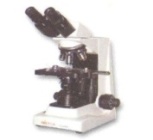 Milli Onkologiya MərkəziPatositomorfologiya LaboratoriyasıQalxanabənzər vəziSİTOLOJİ / HİSTOLOJİ ANALİZƏ GÖNDƏRİŞS.A.A.:__________________________________Cins:    K .          Q .          Doğum tarixi:__________Klinika:______________________________Şöbə:___________________X/T:___________________A/K:_____________Klinik  və ya təxmin edilən diaqnoz:Qısa klinik, laborator, ultrasəs müayinə məlumatı:Aparılmış müalicə:Punksiya, biopsiya:      birincili          təkrar Punksiya və ya biopsiya nahiyəsi / yaxmaların və ya bioptatların sayı: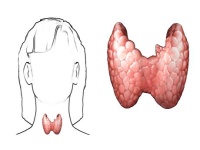 ƏMƏLİYYAT / MATERİAL QEYDİYYATI_______________________________________________________________________________________________________Götürülmə tarixi:                          Imza ________________Pasientlə əlaqə telefonu:______________________Göndərən həkimin adı, soyadı________________________Biopsiyanı götürən həkimin adı, soyadı__________________